RTC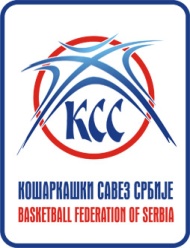 KARATAŠ 12.-22.06.2017.Poštovani, U ovom obaveštenju Vam šaljem sve informacije za RTC Karataš 2017,  sa spiskovima igračica po godištima i spiskom trenera koji će raditi na RTC –u.RTC 2015 – ODRŽAĆE SE U PERIODU OD 12. DO 22. JUNA 2017 GOD.UZRASNA GODIŠTA SU 2002, 2003 I 2004Učesnice će biti smeštene u sportskom kampu Karataš, zavod za sport i medicinu sporta republike Srbije, Đerdapski put bb, Kladovo.- Skup stručnih lica (kordinatora i trenera) je planiran 12.06.2017.do 13:00 h.- Skup igračica je planiran 12.06. od 13:00 – 14:00 h, a odlazak je 22.06.2017. u 10:00 h. - Igračice su dužne da sa sobom ponesu  potvrdu o zdravstvenoj sposobnosti, koja nije starija od tri meseca - Podatak o težoj bolesti,operaciji,povredi, alergiji i neophodnosti uzimanja određenih lekovaMolimo Vas da ovu dokumentaciju uredno pripremite, kao i da roditelji napismeno pošalju potpisan  papir sa podacima iz poslednje tačke.Obavezno poneti overenu zdravstvenu knjižicu Mole se klubovi da potvrdu o učešću svojih igračica, dostave do petka, 02.06.2017.god.do 12:00 h, na e-mail: zorantir22@gmail.com Ukoliko je potrebno  OPRAVDANJE od KSS-a, zbog izostanaka iz škole, molimo Vas da u potvrdi dolaska , navedete za koje dane/datume, kako bi se blagovremeno prosledili od strane KSS.                                                          Stručni saradnik KSS-a za mlađe kategorije                                                                                             Zoran Tirgodištedatum200217-22.06.2017.200312-22.06.2017.200412-22.06.2017.